П Р И Ј А В А ЗА СПОРТСКИ КЛУБОВИ за учество во распределба на средства од Буџет на Општина Прилеп за 2021 година1.ОПШТИ ПОДАТОЦИ2. ОПИС НА ПРОЕКТНАТА ПРОГРАМА3. БУЏЕТ НА ПРОЕКТОТ(Објаснете го детално предлог буџетот – дали средствата ќе се користат за: набавка на опрема, изнајмување на спортска сала/стадион, котизација за учество во лига натпреварите, превоз и сл. )                                                                                                                   Овластен претставник/застапник  								  _____________________________________									             Потпис и печатДатум/МестоОпштина Прилеп Локална самоуправа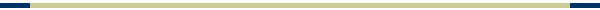  Municipality of Prilep                       Local government                                                  Назив на спортскиот клуб:Назив на спортскиот клуб:Во кој спорт се натпреварува :Во кој спорт се натпреварува :Адреса/Град:Адреса/Град:Телефон/Факс:Матична банка:Жиро сметка:Даночен број:Овластен претставник/застапник:Телефон:E-mail:Име на предлог –програмата (проектот):Кратка биографија на спортскиот клуб:Постигнати резултати во изминатата година:План на спроведување на активности / временска рамка за тековната 2021г:Очекувани резултати:Вкупна вредност  на проектната програма :   _____________________ денариСредства барани од Буџет на Општина Прилеп:  _____________________ денари